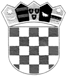 REPUBLIKA HRVATSKAZAGREBAČKA ŽUPANIJAGRAD IVANIĆ-GRADGRADSKO VIJEĆEODBOR ZA DODJELU NAGRADA GRADAKLASA: 021-05/21-02/5URBROJ: 238-10-03-01/2-23-25Ivanić-Grad, 17. listopada 2023.Na temelju članka 29. Poslovnika Gradskog vijeća Grada Ivanić-Grada (Službeni glasnik Grada Ivanić-Grada, broj 02/21), predsjednik Odbora za dodjelu nagrada GradaS A Z I V A 11. SJEDNICU ODBORA ZA DODJELU NAGRADA GRADA	Sjednica će se održati dana 20. listopada 2023. godine (petak) s početkom u 16,00 sati u prostorijama Gradske uprave Grada Ivanić-Grada, Park hrvatskih branitelja 1, I. kat. 	Za sjednicu predlažem sljedećiD N E V N I   R E D :Razmatranje prijedloga o dodjeli zahvale Gradonačelnika Grada Ivanić-Grada dobrovoljnim darivateljima krvi za dugogodišnje darivanje krvi i za završna darivanja krvi i očitovanje o istom, Razmatranje prijedloga o dodjeli zahvale Gradonačelnika Grada Ivanić-Grada volonterki Gradskog društva Crvenog križa Ivanić-Grad Zlati Cindrić i očitovanje o istom, Razno.
Mole se članovi Odbora da se sjednici svakako odazovu, a eventualni izostanak opravdaju na telefon 01 2831-360.                                                                                                       Predsjednik Odbora:Željko Pongrac, pravnik kriminalist 